Решение № 46 от 27.05.2014 г. О ходе проведения весенней призывной кампании 2014 года на территории муниципального округа Головинский в ряды Вооруженных сил Российской Федерации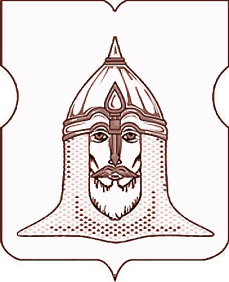 СОВЕТ ДЕПУТАТОВМУНИЦИПАЛЬНОГО ОКРУГА ГОЛОВИНСКИЙРЕШЕНИЕ27.05.2014 года № 46О ходе проведения весенней призывной кампании 2014 года на территории муниципального округа Головинский в ряды Вооруженных сил Российской Федерации.            На основании части 6 статьи 1 Федерального закона от 28 марта 1998 года № 53-ФЗ «О воинской обязанности и военной службе», согласно пункту 19 части 1 статьи 8 Закона города Москвы от 6 ноября 2002 года № 56 «Об организации местного самоуправления в городе Москве», согласно подпункту «г» пункта 17 части 2 статьи 5 Устава муниципального округа Головинский, принимая во внимание информацию главы администрации муниципального округа Головинский Ратникова В.А.Советом депутатов принято решение:1.   Информацию о ходе весеннего призыва на территории муниципального округа Головинский в ряды Вооруженных сил Российской Федерации принять к сведению.2.   Администрации муниципального округа Головинский:     2.1.Продолжить работу по участию в проведении призыва граждан, проживающих на территории муниципального округа Головинский, на военную службу в ряды Вооруженных Сил Российской Федерации в 2014 году;     2.2.Разместить информацию в газете «Наше Головино» и на официальном сайте органов местного самоуправления муниципального округа Головинский www.nashe-golovino.ru о преимущественном праве лиц, отслуживших в рядах вооруженных сил Российской Федерации по призыву, а также о положении лиц не прошедших военную службу по призыву, не имея на то законных оснований.2.3.     Разместить настоящее решение на официальном сайте органов местного самоуправления муниципального округа Головинский www.nashe-golovino.ru.3.   Настоящее решение вступает в силу со дня его принятия.4.   Контроль исполнения настоящего решения возложить на заместителя Председателя Совета депутатов муниципального округа Головинский Архипцову Н.В. и председателя Регламентной комиссии – депутата Сердцева А.И.Заместитель ПредседателяСовета депутатов муниципальногоокруга Головинский                                                                                     Н.В. Архипцова